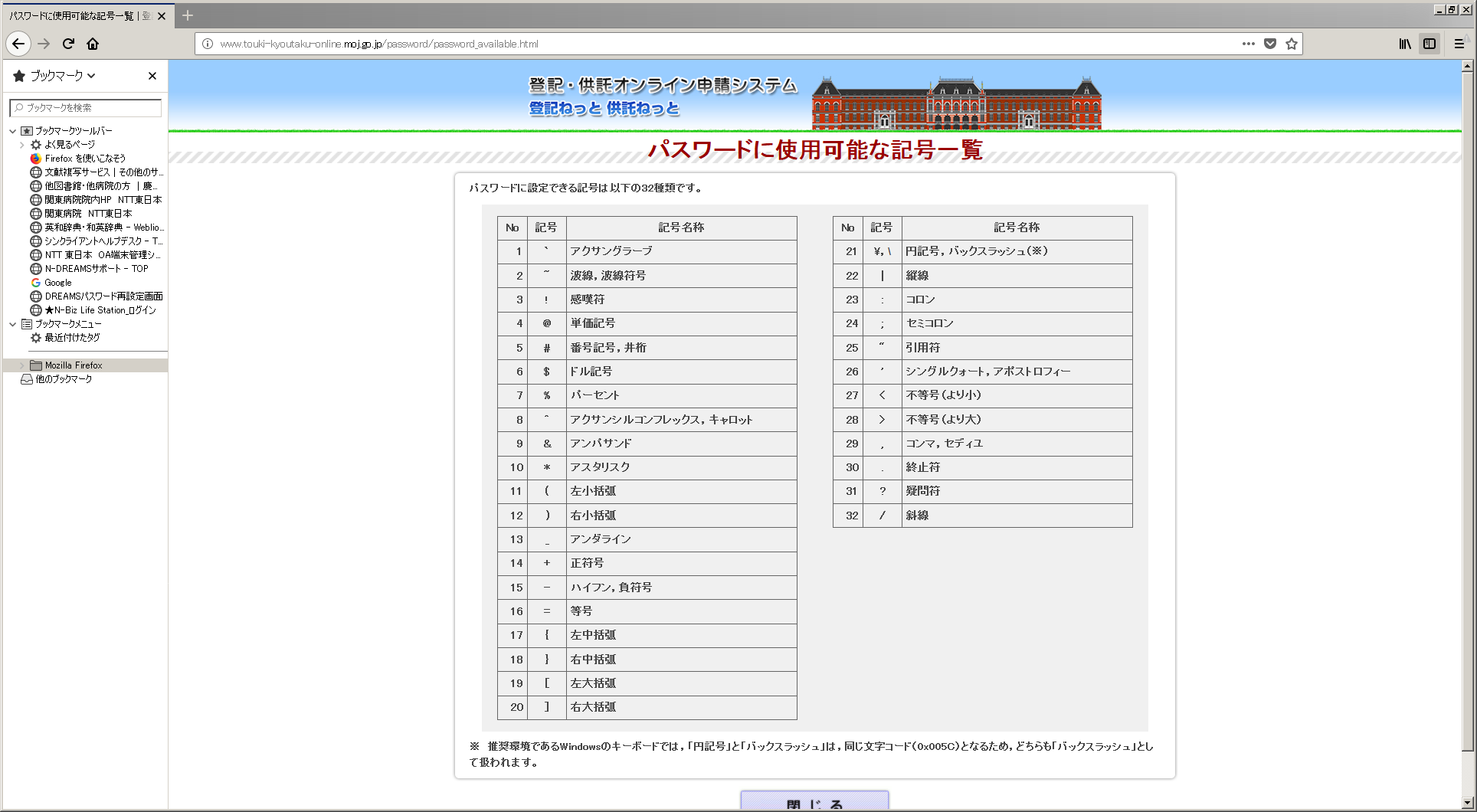 学認システム利用申請書　年　　　月　　　日下記の通り学認システムの利用申請をいたします・・・・・・・・・・・・・・・・・・・・・・・・・・・・・・・・・・・・・・・・・・・・・・・・・・・・・・・・・・・・・・・・・・・・・・・・・・・・・・・・・・・・・・・・・（図書館記入欄）・学認システムへの登録日：・利用者への連絡日：　　　　　　　　　　　　　　Tel　・　メール　・　カウンター　・　〒◆学認システム登録方法◆◆学認システム登録方法◆学認へログイン するためには図書館へ 申請が必要です【申請方法】学認へログイン するためには図書館へ 申請が必要です【申請方法】「学認システム利用申請書」に記入し、図書館カウンターにてお申込みください。「学認システム利用申請書」に記入し、図書館カウンターにてお申込みください。図書館にて登録後、ユーザ名とパスワードをメールにてご連絡します。図書館にて登録後、ユーザ名とパスワードをメールにてご連絡します。※内線・PHSへの連絡をご希望の場合は、申請時にその旨をお伝えください※内線・PHSへの連絡をご希望の場合は、申請時にその旨をお伝えください　　電話での連絡の場合、ユーザIDとパスワードは図書館カウンターにてお渡しします。　　電話での連絡の場合、ユーザIDとパスワードは図書館カウンターにてお渡しします。※申請の受付から登録完了まで一週間前後かかります。※パスワードは以下の記入例を参考に設定してください。　　名字は使用しないでください。※申請の受付から登録完了まで一週間前後かかります。※パスワードは以下の記入例を参考に設定してください。　　名字は使用しないでください。社員番号お　名　前お名前（ローマ字）ご　所　属TelPHC：　　　　　　　　　　　　　　　　　　　　　内線：PHC：　　　　　　　　　　　　　　　　　　　　　内線：PHC：　　　　　　　　　　　　　　　　　　　　　内線：PHC：　　　　　　　　　　　　　　　　　　　　　内線：PHC：　　　　　　　　　　　　　　　　　　　　　内線：PHC：　　　　　　　　　　　　　　　　　　　　　内線：PHC：　　　　　　　　　　　　　　　　　　　　　内線：PHC：　　　　　　　　　　　　　　　　　　　　　内線：PHC：　　　　　　　　　　　　　　　　　　　　　内線：PHC：　　　　　　　　　　　　　　　　　　　　　内線：希望パスワード